АДМИНИСТРАЦИЯ НОВОТИТАРОВСКОГОСЕЛЬСКОГО ПОСЕЛЕНИЯ ДИНСКОГО РАЙОНАПОСТАНОВЛЕНИЕот 13.12.2018                                                                                               № 574ст. НовотитаровскаяО включении в реестрмуниципальной собственности Новотитаровского сельского поселения Динского районамуниципального имуществаВ соответствии с Федеральным законом от 06.10.2003 № 131-ФЗ «Об общих принципах организации местного самоуправления в Российской Федерации», на основании статей 62, 63 Устава Новотитаровского сельского поселения Динского района, выписок из Единого государственного реестра недвижимости о переходе прав на объект недвижимости от 06.07.2018 № 23/001/089/2018-8828, № 23/001/089/2018-8844, № 23/001/089/2018-8839, выписок из Единого государственного реестра недвижимости об основных характеристиках и зарегистрированных правах на объект недвижимости от 24.05.2018 № 23/001/072/2018-4537, № 23/001/072/2018-4552, № 23/001/072/2018-4546 и в целях усиления контроля за сохранностью и эффективным использованием объектов муниципальной собственности Новотитаровского сельского поселения Динского района, п о с т а н о в л я ю:Включить в реестр муниципальной собственности, в раздел недвижимого имущества Администрации, муниципальное имущество согласно приложению.Специалисту 1 категории финансово-экономического отдела (Грекова) внести изменения в реестр муниципальной собственности, согласно приложению.Директору муниципального казенного учреждения «Централизованная бухгалтерия Новотитаровского сельского поселения» (Луговская) принять к учету муниципальное имущество.Контроль за выполнением настоящего постановления оставляю за собой.Постановление вступает в силу со дня его подписания.Глава Новотитаровскогосельского поселения							      С. К. КошманПриложениек постановлению администрацииНовотитаровского сельскогопоселения Динского районаот 13.12.2018 № 574ПЕРЕЧЕНЬ недвижимого имущества, подлежащего включению в реестр муниципальной собственности Новотитаровского сельского поселения Динского районаНачальник финансово-экономического отдела						         А. А. Кожевникова№ п/пНаименование имуществаАдрес(местоположение) недвижимого имуществаПлощадь, в кв.м.Сведения о балансовой (кадастровой) стоимости имущества, в руб.Дата возникновения и прекращения права муниципальной собственности на имущество1Земельный участок для размещения автомобильных дорог (ул. Строителей)Кадастровый номер: 23:07:0201024:172Краснодарский край, Динской район, ст. Новотитаровская, ул. Строителей48171 194 856,8520162Земельный участок для размещения автомобильных дорог (ул. Кирпичная)Кадастровый номер: 23:07:0201024:170Краснодарский край, Динской район, ст. Новотитаровская, ул. Кирпичная70851 757 434,2520163Земельный участок для размещения автомобильных дорог (проезд Луначарского)Кадастровый номер: 23:07:0201024:171Краснодарский край, Динской район, ст. Новотитаровская, проезд Луначарского3492866 190,602016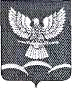 